COUNTRIES AND CONTINENTS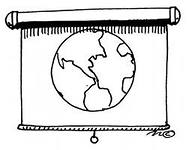 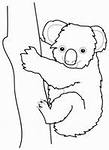 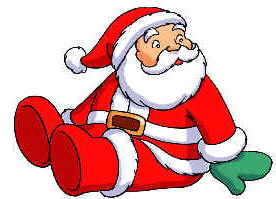 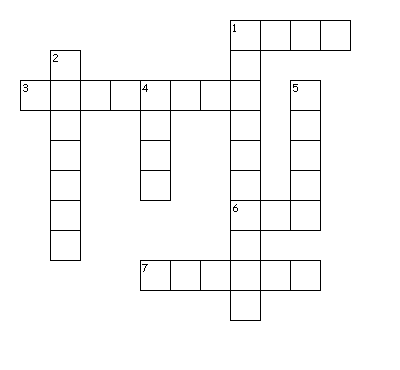 Across1.	Hello! I’m Jessica Gram. I’m………… Canada. I live in Toronto.3	India is …………………………in Asia.6   Michael speaks English. He’s from ……USA.7	Australia is ……………………………for unusual animals, such as kangaroos and koalas.Down1.	I’m from St. Petersburg.  It’s in the Russian ………………………….2.	People believe that Santa Claus lives in ……………………………..  It’s a country in the north of Europe.4.	China is in……………………….. (continent)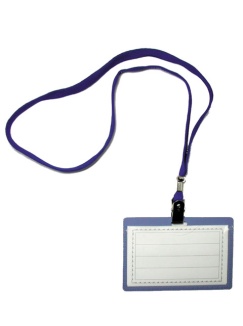 5. Here’s your ………………. 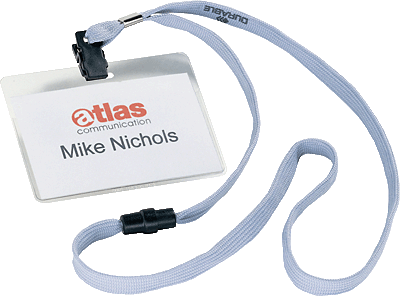 ANSWERSAcross1 from3 situated6 the7 famousDown1 Federation2 Finland4 Asia5 badge